Настоящая инструкция по охране труда (технике безопасности) для обучающихся при пользовании электрическим утюгом разработана с учетом условий в МБУ ДО ЦТТДиЮ «Технопарк» городского округа город Нефтекамск Республики Башкортостан (далее – Технопарк)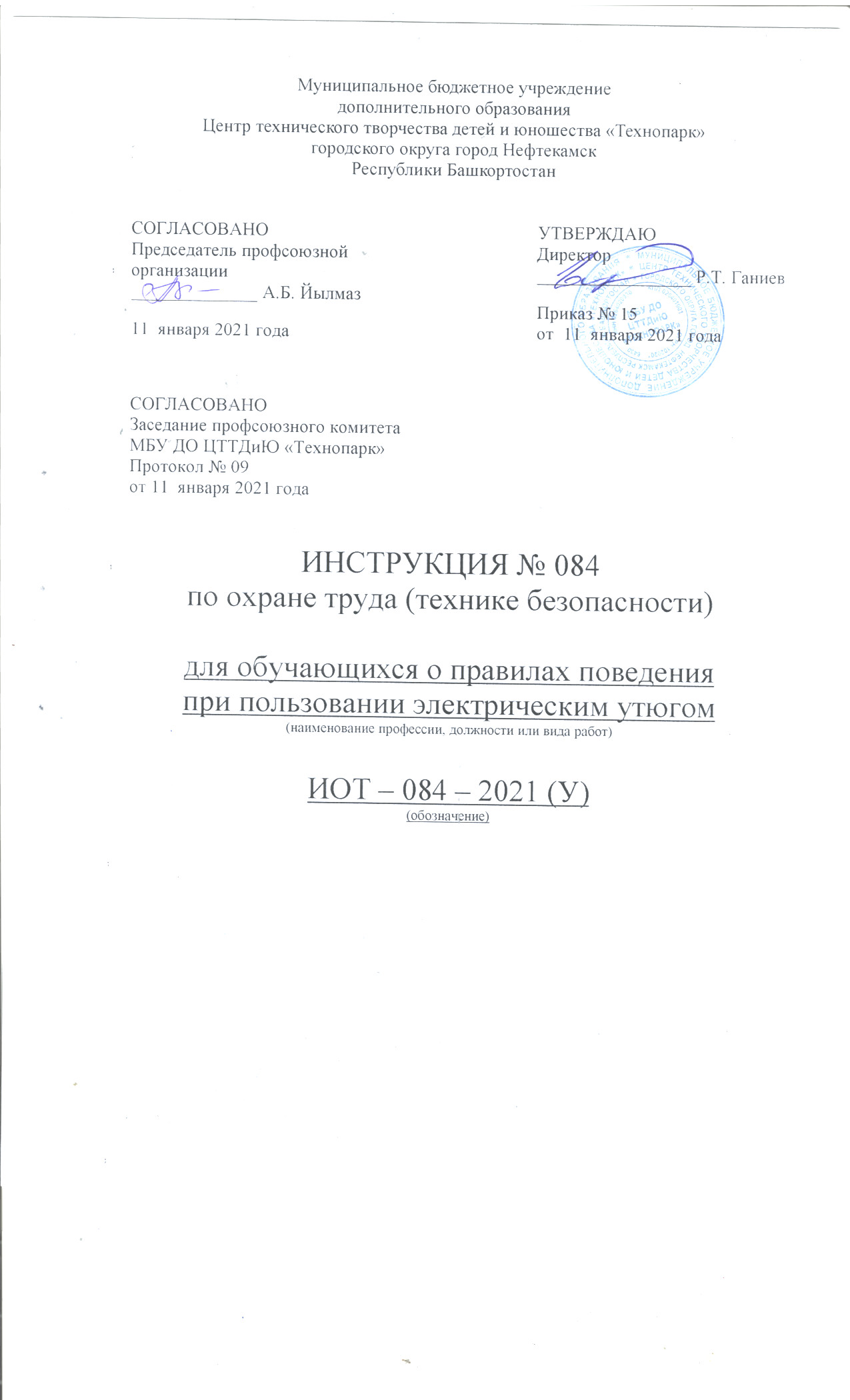 1. Общие требования безопасности1.1. К работе с электрическим утюгом под руководством педагога допускаются обучающиеся с 5-го класса, прошедшие инструктаж по охране труда, медицинский осмотр и не имеющие противопоказаний по состоянию здоровья.1.2. Обучающиеся должны соблюдать правила поведения, расписание учебных занятий, установленные режимы труда и отдыха.1.3. При работе с электрическим утюгом возможно воздействие на работающих следующих опасных производственных факторов:• ожоги рук при касании нагретых металлических частей утюга или паром при обильном смачивании материала;• возникновение пожара при оставлении включенного в сеть электрического утюга без присмотра;• поражение электрическим током.1.4. При работе с электрическим утюгом должна использоваться следующая спецодежда и средства индивидуальной защиты: халат хлопчатобумажный или фартук и косынка, а также диэлектрический коврик.1.5. В помещении для глажения должна быть медаптечка с набором необходимых перевязочных средств.1.6. Обучающиеся обязаны соблюдать правила пожарной безопасности, знать места расположения первичных средств пожаротушения. В помещении для глажения должен быть огнетушитель.1.7. При несчастном случае пострадавший или очевидец несчастного случая обязан немедленно сообщить педагогу, который сообщает об этом администрации Технопарка.1.8. В процессе работы соблюдать правила ношения спецодежды, пользования средствами индивидуальной защиты, соблюдать правила личной гигиены, содержать в чистоте рабочее место.1.9. Обучающиеся, допустившие невыполнение или нарушение инструкции по охране труда, привлекаются к ответственности и со всеми обучающимися проводится внеплановый инструктаж по охране труда.2. Требования безопасности перед началом работы2.1. Надеть спецодежду, волосы убрать под косынку.2.2. Проверить исправность вилки и изоляции электрического шнура утюга2.3. Подготовить рабочее место к работе, убрать все лишнее.2.4. Убедиться в наличии термостойкой подставки для утюга и диэлектрического коврика на полу около места для глажения2.5. Включить вытяжную вентиляцию или проветрить помещение для глажения.3. Требования безопасности во время работы3.1. Перед включением электрического утюга в сеть встать на диэлектрический коврик.3.2. Включать электрический утюг в сеть и выключать из нее только сухими руками.3.3. При кратковременных перерывах в работе электрический утюг ставить на термоизоляционную подставку.3.4. При работе следить за тем, чтобы горячая подошва утюга не касалась электрического шнура.3.5. Во избежание ожога рук не касаться горячих металлических частей утюга и не смачивать обильно материал водой.3.6. Во избежание пожара не оставлять включенный в сеть электрический утюг без присмотра.3.7. Следить за нормальной работой утюга, не давать ему перегреваться.4. Требования безопасности в аварийных ситуациях4.1. При появлении неисправности в работе электрического утюга, появлении искрения и т.д. немедленно отключить утюг от электросети и сообщить об этом педагогу.4.2. При возникновении пожара немедленно отключить утюг от электросети и приступить к тушению очага возгорания с помощью первичных средств пожаротушения.4.3. При получении травмы оказать первую помощь пострадавшему, при необходимости отправить его в ближайшее лечебное учреждение и сообщить об этом администрации Технопарка.4.4. При поражении электрическим током оказать пострадавшему первую помощь, при отсутствии у пострадавшего дыхания и пульса сделать ему искусственное дыхание или непрямой массаж сердца до восстановления дыхания и пульса и отправить пострадавшего в ближайшее лечебное учреждение.5. Требования безопасности по окончании работы5.1. Отключить электрический утюг от сети, при отключении не дергать за электрический шнур, а только за вилку.5.2. Привести в порядок рабочее место.5.3. Провести влажную уборку помещения, выключить вытяжную вентиляцию или проветрить помещение.5.4. Снять спецодежду и тщательно вымыть руки с мылом.Инструкцию составил:Педагог-организатор                                                                                        Н.Я. Нагимов